Рабочая группа по Договору о патентной кооперации (PCT)Двенадцатая сессияЖенева, 11 – 14 июня 2019 г.снижение пошлин для заявителей из числа университетов:  варианты реализацииДокумент подготовлен Международным бюро резюмеВ настоящем документе излагаются варианты осуществления предложения Бразилии о снижении пошлин для заявителей из числа университетов, внесенного на одиннадцатой сессии Рабочей группы, наряду с предложениями о внесении поправок в Перечень пошлин, если Рабочая группа решит вынести рекомендацию о принятии предложения Бразилии.справочная информацияНа своей одиннадцатой сессии Рабочая группа обсудила предложение Бразилии о сокращении пошлин PCT для университетов из некоторых стран, в частности развивающихся и наименее развитых стран (документ PCT/WG/11/18 Rev.).  В документе предлагалось снижение пошлин на 50 процентов для университетов из государств, пользующихся сокращением пошлин в соответствии с пунктом 5(a) Перечня пошлин, в отношении максимум 20 международных заявок в год, подаваемых тем или иным конкретным университетом.  В документе также предлагалось снижение пошлин на 25 процентов для университетов в странах, которые не соответствуют критериям согласно пункту 5 Перечня пошлин, в отношении максимум пяти международных заявок в год, подаваемых тем или иным конкретным университетом.В пунктах 53 – 57 резюме Председателя одиннадцатой сессии Рабочей группы (документ PCT/WG/11/26) содержится краткая информация о ходе обсуждения этого предложения.  Полная информация об этом обсуждении приводится в пунктах 156 – 198 отчета о работе сессии, документ PCT/WG/11/27.  В пункте 57 резюме Председателя намечена последующая деятельность, согласованная Рабочей группой:«57.	Рабочая группа поручила Секретариату начать до конца 2018 г. процесс консультаций с государствами-членами и другими заинтересованными сторонами путем рассылки циркулярного письма, с тем чтобы выявить проблемы и наметить способы их решения, определить риски и меры по их уменьшению, которые могут быть важными для обсуждения вопроса о возможном снижении пошлин для университетов.  Для облегчения обсуждений в ходе консультаций, если это практически возможно, могут быть приведены примеры конкретных мер, принятие которых может помочь в решении проблем, отмеченных в пунктах 54-56 [документа PCT/WG/11/26] выше, причем без ущерба для альтернативных предложений, которые могут быть выдвинуты государствами-членами.  Отзывы, полученные в ходе этих консультаций, должны лечь в основу документа Международного бюро, в котором будут изложены возможные варианты решения различных вопросов реализации, определенных в ходе обсуждений на нынешней сессии, включая в соответствующих случаях предложения о внесении необходимых поправок в Инструкцию к PCT, для рассмотрения Рабочей группой на ее следующей сессии».Семнадцатого января 2019 г. Международное бюро направило циркулярное письмо C. PCT 1554 («циркуляр») для консультирования с Договаривающимися государствами PCT и другими заинтересованными сторонами по вопросам, связанным с возможным введением сокращения пошлин для университетов.  В документе PCT/WG/12/3 резюмируются ответы, полученные в ходе этих консультаций.  С учетом этих ответов в настоящем документе излагаются возможные варианты решения различных вопросов реализации, как об этом просили на одиннадцатой сессии Рабочей группы.ВАРИАНТЫ РЕАЛИЗАЦИИопределения соответствия критериямПо мнению Международного бюро, перечень университетов, который ведет Международная ассоциация университетов (МАУ) на портале Всемирной базы данных о высших учебных заведениях (WHED), был бы предпочтительным средством определения соответствия того или иного учреждения критериям для снижения пошлин PCT в качестве университета.  Международная ассоциация университетов является неправительственной организацией, созданной под эгидой Организации Объединенных Наций по вопросам образования, науки и культуры (ЮНЕСКО), и является официальным партнером ЮНЕСКО.  Ни в одном из ответов на циркуляр не было выражено мнение о том, что использование этого перечня само по себе является неуместным.  Поскольку портал WHED считается уникальным онлайновым справочным инструментом для получения самой последней информации о высших учебных заведениях по всему миру, было бы проще и более транспарентно использовать этот перечень, чем составлять список университетов исключительно для определения сокращения пошлин PCT.  Учреждения, которых нет на портале WHED, могли бы представить информацию в МАУ для рассмотрения на предмет добавления в портал WHED как часть процесса его обновления.  Это подтвердило бы право учреждения на снижение пошлин, а также дало бы ценную информацию для других пользователей портала WHED.Международное бюро наладило контакт с секретариатом МАУ, и сейчас ведется обсуждение различных деталей.  Секретариат МАУ обычно рассматривает перечень университетов на основе четырехгодичного цикла и по регионам, но он подтвердил, что отвечающие требованиям университеты могут быть добавлены в период между циклами при наличии соответствующей просьбы.  Требования включают:  (i) признание компетентными органами их государства (обычно министерством или аккредитационным советом);  (ii) предоставление по меньшей мере 4-летней университетской степени;  и (iii) наличие по меньшей мере трех потоков выпускников.  Использование перечня университетов будет оговорено контрактом, определяющим разрешенные виды использования и, потенциально, внесение определенной платы.  Это не позволит Международному бюро публиковать сводный перечень (кандидатам нужно будет обращаться к спискам на самом портале WHED), но должно позволять Международному бюро предоставлять список отвечающих критериям учебных заведений в пределах соответствующего государства или региона каждому получающему ведомству и давать возможности для автоматического завершения и проверки с помощью ePCT и аналогичного программного обеспечения, используемого национальными ведомствами.соответствие критериям в случае многочисленных заявителейВ соответствии с укоренившимся принципом согласно Перечню пошлин PCT, Международное бюро рекомендует, чтобы любое снижение пошлин для университетов требовало, чтобы все заявители соответствовали критериям отбора или же критерию, который предлагал бы более значительное в процентном отношении сокращение пошлин, во время подачи международной заявки (что касается снижения пошлины за дополнительный поиск и пошлины за обработку, см. пункт  14 ниже).  Большинство респондентов на циркуляр согласились с этой точкой зрения.Если применять этот принцип к международной заявке, в которой второй университет выступает в качестве созаявителя, и если заявители уплатили уменьшенную международную пошлину за подачу, то международная заявка пойдет в зачет общего числа международных заявок, которые каждый заявитель из числа университетов будет вправе подать с уменьшенной пошлиной.  Университет, уже представивший максимальное число международных заявок со сниженной пошлиной, разрешенное в течение того или иного конкретного года, будь то в качестве одиночного заявителя или в качестве созаявителя, не будет иметь права на получение какого-либо дополнительного снижения пошлин в течение этого года.В случае международной заявки, поданной университетом, в которой созаявителями названы индивидуальные исследователи, работающие или обучающиеся в этом университете, Перечень пошлин может содержать положение, позволяющее такой международной заявке пользоваться снижением пошлин даже в случаях, когда один из этих исследователей не будет (согласно пункту 5 нынешнего Перечня пошлин) иметь право на сокращение пошлин.  Такой индивидуальный исследователь из государства, не указанного в пункте 5 нынешнего Перечня пошлин, может в этом случае быть назван созаявителем вместе с университетом из развивающейся или наименее развитой страны, не затрагивая права этого университета на снижение пошлин, при условии, что такой созаявитель был изобретателем или одним из изобретателей, и при условии, что созаявитель был сотрудником, студентом или исследователем в этом университете и создал изобретение как часть работы, выполняемой в университете.  Предлагаемые поправки к Перечню пошлин, изложенные в приложении, содержат положение на этот счет (см. предлагаемый новый пункт 6).испрашивание снижения пошлин в качестве университетаПри подаче международной заявки Международное бюро предлагает, чтобы каждый заявитель из числа университетов испрашивал снижение пошлин и заявлял о своем праве на снижение пошлин, ясно указывая, что заявителем является университет, включенный в перечень на портале WHED.  Аналогично снижению пошлин согласно пункту 5 нынешнего Перечня пошлин, Перечень пошлин поставит право на снижение пошлин в зависимость от того, что нет ни одного выгодоприобретающего владельца, который не удовлетворял бы критериям для сокращения пошлин.  В декларации также нужно будет подтверждать, что любые индивидуальные созаявители, не имеющие в ином случае права на снижение пошлин (согласно пункту 5 нынешнего Перечня пошлин), были сотрудниками, студентами или исследователями в этом университете.  Подтверждение соответствия критериям и декларация должны быть простыми для заполнения и в идеале должны представляться в то же время, что и бланк заявления (но в качестве отдельного документа, чтобы не возникало угрозы увеличения постраничных пошлин).  Международное бюро разработает с этой целью бланк, который будет легко создать, если подача будет осуществляться через ePCT.обработка международной заявки, в связи с которой заявитель-университет испрашивает снижение пошлин Международная пошлина за подачу Чтобы отслеживать количество сокращений пошлин, испрашиваемых тем или иным университетом, и обеспечивать, чтобы университеты не превышали никакие установленные лимиты для числа сокращений, к международной заявке, включающей университет, который имеет право платить уменьшенную международную пошлину за подачу, могут применяться следующие меры:Получающее ведомство будет проверять потенциальное соответствие критериям для снижения пошлины в качестве университета посредством обеспечения того, чтобы была включена декларация о соответствии критериям, представляющаяся действительной в контексте перечисленных заявителей (Международное бюро предоставит каждому получающему ведомству список университетов со штаб-квартирой в их государстве или регионе).  Это будет простая проверка для обеспечения того, что фигурирующий в списке университет является учреждением, соответствующим критериям, и что любые другие заявители не противоречат тому, что указано в декларации – от получающего ведомства не будут ожидать проверки достоверности любого заявления относительно статуса созаявителей, указанных в качестве сотрудников, студентов и исследователей;получающее ведомство должно отвергнуть претензию на снижение пошлин, если ему известно, что университет, о котором идет речь, уже достиг своего лимита в данном конкретном году.  Вместе с тем оно не будет отвечать за подсчет испрашиваемых сокращений.  Международное бюро будет вести учет международных заявок, в отношении которых тот или иной заявитель и числа университетов выплатил уменьшенную международную пошлину за подачу, в базе данных, которая будет обновляться незамедлительно по получении регистрационного экземпляра в случае электронной подачи заявок и в которой данные будут храниться в соответствующем формате, либо, в ином случае, вскоре после получения.  По получении информации от получающего ведомства Международное бюро будет проверять соответствие критериям для снижения пошлин, сравнивая с количеством международных заявок, поданных заявителем в течение года с уплатой уменьшенных пошлин, и информировать получающее ведомство в случае превышения лимита на количество заявок;если будет установлено, что заявитель не отвечает критериям для снижения пошлин, получающее ведомство предложит заявителю уплатить сумму, требующуюся для покрытия неуплаченных причитающихся пошлин;если заявитель уплатил уменьшенную пошлину, не представив требующуюся декларацию, получающее ведомство предложит заявителю либо представить декларацию, либо оплатить невыплаченные пошлины в обычные сроки.Предусматривается, что испрашивание заявителем снижения пошлин будет предполагать предоставление Международному бюро разрешение представить информацию о количестве сокращений пошлин, испрошенных данным конкретным университетом, получающему ведомству государства – или действующему от имени государства, – в котором расположена штаб-квартира университета, или любому иному получающему ведомству, в котором университет подал международную заявку.  Это позволит Международному бюро предлагать получающим ведомствам автоматически обновляющийся подсчет количества сокращений пошлин, испрашиваемых в заявках, полученных Международным бюро, которое может быть включено в обработку принятия заявок для получающих ведомств, использующих ePCT, или которое по запросу может быть показано другим получающим ведомствам, если они хотят проверить количество.  При наличии такой просьбы Международное бюро может также изучить возможность направления получающим ведомствам списков университетов в их стране, достигших максимального количества, каждый раз, когда это будет происходить. Считается, что изложенные выше проверки потребуют незначительной дополнительной работы со стороны получающих ведомств и Международного бюро.  В частности, ожидается, что лишь в очень небольшом количестве случаев Международное бюро будет устанавливать, что тот или иной университет превысил число разрешенных притязаний на снижение пошлин, и что получающее ведомство будет предлагать уплатить дополнительные пошлины.  Если Договаривающиеся государства будут по-прежнему обеспокоены тем, что эти предложения могут быть связаны с чрезмерно большой дополнительной работой для получающих ведомств, Международное бюро могло бы согласиться с процедурой, предложенной в некоторых ответах на циркуляр, согласно которой снижение будет предоставляться только в случае подачи в получающее ведомство Международного бюро.  Это, однако, сократило бы варианты, имеющиеся в распоряжении университетов, и могло бы создать трудности в некоторых странах с национальным законодательством, требующим лицензий для подачи заявок за рубежом, или же где платежи другим странам затруднены.Пошлина за обработку дополнительного поиска и пошлина за обработкуВ предложении, представленном Бразилией и содержащимся в документе PCT/WG/11/18 Rev,. предлагается, чтобы снижение пошлин для университетов применялось к международной пошлине за подачу, пошлине за обработку дополнительного поиска и пошлине за обработку, аналогично снижению в соответствии с пунктом 5 нынешнего Перечня пошлин.  Согласно нынешнему Перечню пошлин соответствие требованиям для любого снижения этих пошлин проверяется лишь «на момент подачи международной заявки»;  иными словами, не предусматривается никакой дальнейшей проверки того, отвечает ли заявитель все еще требованиям для снижения пошлины за дополнительный поиск или пошлины за обработку тогда, когда заявитель подает просьбу о дополнительном поиске или требование, соответственно.  Соответственно, если после подачи международной заявки заявителем, имевшим право на снижение пошлин, происходит изменение заявителя, и заявитель во время подачи международной заявки не отвечал бы критериям для снижения пошлин, этот новый заявитель все равно будет пользоваться снижением пошлины за дополнительный поиск или пошлины за обработку, поскольку после подачи международной заявки соответствие критериям не проверяется вновь eligibility is not checked again.  Рабочая группа, возможно, пожелает подумать о том, следует ли сохранить в отношении всех сокращений пошлин, доступных для заявителей, эту практику проверки соответствия требованиям только один раз, получающим ведомством во время подачи заявки, или же следует внести в Перечень пошлин поправку, требующую, чтобы заявитель (по-прежнему) отвечал критериям для снижения пошлины за дополнительный поиск во время подачи просьбы о дополнительном поиске (подлежит проверке Международным бюро) или для снижения пошлины за обработку во время подачи требования (подлежит проверке Органом международной предварительной экспертизы) (см. предлагаемый новый пункт 8 Перечня пошлин, содержащийся в приложении).ПРЕДЛОЖЕНИЕВ приложении к настоящему документу излагаются потенциальные поправки к Перечню пошлин, предусматривающие сокращение пошлин для заявителей из числа университетов, если Рабочая группа вынесет рекомендацию о принятии предложений Бразилии, содержащихся в документе PCT/WG/11/18 Rev.  В соответствии с комментариями государств-членов относительно необходимости того, чтобы университеты выдвигали кандидатуры физических лиц из состава исследовательских групп в качестве созаявителей, поправки также предусматривают возможность того, чтобы тот или иной университет включал сотрудников, исследователей и студентов из государства, не указанного в пункте 5 нынешнего Перечня пошлин, в качестве созаявителей, не теряя права на снижение пошлин, о чем идет речь в пункте 9 выше.Международное бюро не считает, что для реализации этих предложений потребуются какие-либо другие поправки к Инструкции к PCT.  Нужно будет провести консультации относительно изменений в Административной инструкции, бланках и Руководстве для получающих ведомств – после принятия поправок к Перечню пошлин – для доработки деталей, например точной формулировки заявлений, которые должен делать заявитель, испрашивая снижение пошлин.Если Рабочая группа рекомендует Ассамблее PCT принять предлагаемые сокращения пошлин для заявителей из числа университетов, Международное бюро предлагает, чтобы Ассамблея приняла также договоренность, аналогичную той, которую она приняла в 2017 г. в отношении 90-процентного снижения согласно пункту 5 нынешнего Перечня пошлин (см. пункт 3 документа PCT/A/49/4).  Такая договоренность может гласить следующее:«Ассамблея РСТ исходит из того, что снижение пошлины согласно подпунктам 6(c) или (d) Перечня пошлин возможно только в том случае, если указанные в просьбе заявители являются единственными и подлинными владельцами заявки и не несут никаких обязательств по переуступке, предоставлению, передаче или лицензированию прав на изобретение другой стороне, которая не отвечает критериям соответствия требованиям, установленным для снижения пошлины согласно этим пунктам или согласно подпунктам 6(a) или (b) Перечня пошлин».Что касается положения об истечении срока действия, то большинство респондентов поддержали изложенное в циркуляре предложение о том, чтобы любое снижение пошлин для университетов действовало в течение периода, не превышающего семь лет.  Это давало бы Международному бюро и Договаривающимся государствам достаточно времени для оценки последствий снижения в течение пятилетнего периода и для принятия решения о том, должно ли снижение продолжать действовать.  Анализ, охватывающий более короткий период, чем пять лет, не представляется достаточным для наблюдения последствий сокращения пошлин для перехода заявок на национальную фазу и выдачи патентов.  Учитывая необходимость сбора информации и необходимость обзора хода реализации Договаривающимися государствами, семилетний пробный период для снижения пошлин представляется необходимым.  В приведенном ниже тексте излагается возможное положение об истечении срока действия в том, что касается снижения пошлин для университетов, которое Ассамблея PCT могла бы принять в качестве решения:«(a)	Поправки к Перечню пошлин вступают в силу [1 июля 2020 г.] и применяются к любой международной заявке, поданной на эту дату или после этой даты.(b)	Ассамблея до [31 декабря 2026 г.] рассмотрит последствия снижения пошлин в соответствии с подпунктами (6(c) и (d) Перечня пошлин для подачи международных заявок университетами, воздействие на доходы от пошлин PCT и количество заявок, переходящих на национальную фазу, и выданных патентов в отношении заявителей из числа университетов.(c)	В отсутствие какого-либо решения Ассамблеи до [31 декабря 2026 г.] относительно того, чтобы внести поправки в подпункты 6(c) и (d) Перечня пошлин или оставить подпункты 6(c) и (d), действующие с [1 июля 2020 г.], в силе после [30 июня 2027 г.], эти подпункты и последнее предложение пункта 6 исключаются, и любые ссылки на «подпункты 6(a) – (d)» исправляются так, чтобы быть ссылками на «подпункты 6(a) и (b)», вступающие в силу с [1 июля 2027 г.], при условии, что подпункты 6(c) и (d), действующие до [30 июня 2027 г.], продолжают применяться к международным заявкам, поданным [, просьбам о дополнительном международном поиске, поданным, и требованиям, представленным] до [30 июня 2027 г.] [, в зависимости от обстоятельств]».Рабочей группе предлагается:прокомментировать варианты реализации в отношении снижения пошлин для университетов, рассмотренные в пунктах 5 – 14 выше;  и рассмотреть предложения о внесении поправок в Перечень пошлин, изложенных в приложении к настоящему документу, и предлагаемые договоренность и решение в отношении осуществления этих предложений, изложенные в пунктах 17 и 18 выше.[Приложение следует]ПРЕДЛАГАЕМЫЕ ПОПРАВКИ К ПЕРЕЧНЮ ПОШЛИНПошлины	Размеры1. – 3.   [Без изменений]Снижение пошлин4.	[Без изменений]5.	Международная пошлина за подачу в соответствии с пунктом 1 (когда это применимо, уменьшенная в соответствии с пунктом 4), пошлина за обработку дополнительного поиска в соответствии с пунктом 2 и пошлина за обработку в соответствии с пунктом 3 уменьшаются:(a)	в случае одного заявителя, если этот заявитель удовлетворяет по крайней мере одному из критериев, изложенных в подпунктах 6(a) – (d), на самую большую величину снижения пошлин, применимого к заявителю в соответствии с этими подпунктами [на момент подачи международной заявки] [на момент времени, применимый в соответствии с пунктом 8];[КОММЕНТАРИЙ:  Если имеется только один заявитель, этот заявитель будет пользоваться, согласно подпункту 5(a), снижением пошлины, если этот заявитель удовлетворяет по крайней мере одному из критериев, изложенных в подпунктах (6)(a) – (d) (см. ниже).  Если этот заявитель удовлетворяет более чем одному из этих критериев (например, университет, базирующейся в какой-то НРС), этот заявитель будет пользоваться самым большим снижением пошлины, применимым к этому заявителю согласно этим критериям (то есть, в качестве примера, заявитель будет пользоваться снижением пошлины, доступным для него как для заявителя из НРС).  Что касается текста, помещенного в квадратные скобки, см. пункт 14 основной части настоящего документа:  Рабочая группа, возможно, пожелает подумать о том, вносить ли в Перечень пошлин поправку, требующую, чтобы заявитель отвечал критериям для снижения пошлины за дополнительный поиск и пошлины за обработку не только во время подачи международной заявки (как в настоящее время), но и во время подачи просьбы о дополнительном поиске и требования, соответственно.] (b)	в случае нескольких заявителей, если каждый из них удовлетворяет по крайней мере одному из критериев, изложенных в подпунктах 6(a) – (d), на самую малую величину снижения пошлин, применимого к любому из этих заявителей индивидуально в соответствии с этими подпунктами [на момент подачи международной заявки] [на момент времени, применимый в соответствии с пунктом 8];[КОММЕНТАРИЙ:  Если есть несколько заявителей, эти заявители будут пользоваться, согласно подпункту 5(b), снижением пошлины только в том случае, если все эти заявители удовлетворяют по крайне мере одному из критериев, изложенных в подпунктах (6)(a) – (d).  Если эти заявители удовлетворяют разным критериям, они будут пользоваться самым низким снижением пошлины, применимым к любому из этих заявителей индивидуально.  Пример:  скажем, одним из заявителей является университет, базирующийся в государстве, которое не фигурирует в перечне государств, составленном в соответствии с подпунктом 7(a) (которые будут пользоваться снижением на [25 процентов), а другим заявителем является физическое лицо, являющееся гражданином и постоянным жителем государства, которое фигурирует в перечне государств, составленном в соответствии с подпунктом 7(a) (которые будут пользоваться снижением на 90 процентов);  эти заявители будут пользоваться самым низким снижением пошлины, применимым к любому из этих заявителей индивидуально, то есть снижением пошлины, доступным для университета ([25 процентов]).]при условии, что нет ни одного выгодоприобретающего владельца, который не удовлетворял бы одному из критериев, изложенных в подпунктах 6(a) – (d), пользующегося тем же или более высоким снижением.[КОММЕНТАРИЙ:  Предлагается применять ту же «оговорку» (насчет отсутствия выгодоприобретающих владельцев, которые не удовлетворяют одному из критериев) ко всем снижениям пошлин, в том числе и для университетов.]6.	Снижение:(a)	на 90% применяется к заявителю, являющемуся физическим лицом и являющемуся гражданином государства и проживающим в этом государстве, которое включено в перечень, составленный в соответствии с подпунктом 7(a);[КОММЕНТАРИЙ:  Снижение пошлин в соответствии с подпунктом 6(a), который следует рассматривать вместе с подпунктом 7(a), схоже с тем, которое предоставляется согласно подпункту 5(a) нынешнего Перечня пошлин (снижение пошлины для заявителей, являющихся физическими лицами из определенных государств).](b)	на 90% применяется к заявителю, независимо от того, является ли он физическим лицом или нет, являющемуся гражданином государства и проживающим в этом государстве, которое включено в перечень наименее развитых стран, составленный в соответствии с подпунктом 7(b);[КОММЕНТАРИЙ:  Снижение пошлин в соответствии с подпунктом 6(b), который следует рассматривать вместе с подпунктом 7(b), схоже с тем, которое предоставляется согласно подпункту 5(b) нынешнего Перечня пошлин (снижение пошлин для любого заявителя, будь то физическое лицо или нет, из НРС).][Пункт 6, продолжение](c)	на [50%] применяется к заявителю, являющемуся университетом, как он определен в Административной инструкции, базирующимся в государстве, которое включено в перечень, составленный в соответствии с подпунктом 7(a), в отношении максимум [20] международных заявок в календарный год, поданных таким университетом, при условии, что университет испрашивает снижение так, как это предписано в Административной инструкции, заявив, что он соответствует критериям для снижения;[КОММЕНТАРИЙ:  Подпункт 6(c), который следует рассматривать вместе с подпунктом 7(a), предусматривает новое снижение пошлин для университетов, базирующихся в определенных государствах, которые включены в перечень, составленный в соответствии с подпунктом 7(a), с максимальным количеством в [20] международных заявок в год, поданных таким университетом.](d)	на [25%] применяется к заявителю, являющемуся университетом, как он определен в Административной инструкции, базирующимся в государстве, которое не включено в перечень, составленный в соответствии с подпунктом 7(a), в отношении максимум [5] международных заявок в календарный год, поданных таким университетом, при условии, что университет испрашивает снижение так, как это предписано в Административной инструкции, заявив, что он соответствует критериям для снижения.[КОММЕНТАРИЙ:  Подпункт 6(d), который следует рассматривать вместе с подпунктом 7(a), предусматривает новое снижение пошлин для университетов, базирующихся в государствах, которые не включены в перечень, составленный в соответствии с подпунктом 7(a), с максимальным количеством в [5] international международных заявок в год, поданных таким университетом.]Снижения в соответствии с подпунктами (c) и (d) и, если заявитель является университетом, как он определен в Административной инструкции, снижение в соответствии с подпунктом (b) также применяются к любому дополнительному заявителю, также являющемуся изобретателем или одним из изобретателей, независимо от места постоянного проживания или гражданства этого заявителя и изобретателя, при условии, что декларация университета подтверждает, что этот дополнительный заявитель и изобретатель является сотрудником, студентом или исследователем в этом университете и создал изобретение как часть работы, выполняемой в университете.[КОММЕНТАРИЙ:  См. пункт 15 в основной части настоящего документа.]7.	Не реже одного раза в пять лет Генеральный директор составляет нижеследующие перечни в соответствии с указаниями Ассамблеи:	(a)	перечень государств, актуальный для определенных снижений пошлин, состоящий из государств, валовой внутренний продукт которых на душу населения ниже 25 000 долл. США (согласно публикуемым Организацией Объединенных Наций средним показателям валового внутреннего продукта на душу населения в постоянных ценах 2005 г. в долл. США за последние десять лет) и граждане и постоянные жители которых, являющиеся физическими лицами, подают менее 10 международных заявок в год (в расчете на миллион жителей) или менее 50 международных заявок в год (в абсолютных цифрах), согласно среднегодовым показателям подачи заявок за последние пять лет, публикуемым Международным бюро;	(b)	перечень государств, классифицируемых Организацией Объединенных Наций как наименее развитая страна.Критерии, изложенные в подпунктах (a) и (b), пересматриваются Ассамблеей не реже одного раза в пять лет.[КООМЕНТАРИЙ:  Критерии, изложенные в предлагаемых новых подпунктах 7(a) и (b), идентичны критериям в подпунктах 5(a) и (b) нынешнего Перечня пошлин.][8.	Применимыми периодами времени, упомянутыми в пункте 5, являются:	(a)	дата получения международной заявки в случае международной пошлины за подачу;	(b)	дата получения просьбы о дополнительном поиске в случае пошлины за обработку дополнительного поиска;(c)	дата получения требования в случае пошлины за обработку.][КОММЕНТАРИЙ:  См. пункт 15 в основной части настоящего документа.]5.	Международная пошлина за подачу в соответствии с пунктом 1 (когда это применимо, уменьшенная в соответствии с пунктом 4), пошлина за обработку дополнительного поиска в соответствии с пунктом 2 и пошлина за обработку в соответствии с пунктом 3 уменьшаются на 90%, если международная заявка подана:(a)	заявителем, являющимся физическим лицом и являющимся гражданином государства и проживающим в этом государстве, которое включено в перечень в качестве государства, валовой внутренний продукт которого на душу населения ниже 25 000 долл. США (согласно публикуемым Организацией Объединенных Наций средним показателям валового внутреннего продукта на душу населения в постоянных ценах 2005 г. в долл. США за последние десять лет) и граждане и постоянные жители которого, являющиеся физическими лицами, подают менее 10 международных заявок в год (в расчете на миллион жителей) или менее 50 международных заявок в год (в абсолютных цифрах), согласно среднегодовым показателям подачи заявок за последние пять лет, публикуемым Международным бюро;  или(b)	заявителем, независимо от того, является ли он физическим лицом или нет, являющимся гражданином государства и проживающим в этом государстве, которое включено в перечень в качестве классифицируемого Организацией Объединенных Наций как наименее развитая страна;при условии, что на момент подачи международной заявки нет ни одного выгодоприобретающего владельца международной заявки, который не удовлетворял бы критериям, изложенным в подпункте (a) или (b), и при условии, что при наличии нескольких заявителей каждый из них должен удовлетворять критериям, изложенным в подпунктах (a) или (b).  Перечни государств, упомянутые в подпунктах (a) и (b), обновляются Генеральным директором не реже одного раза в пять лет в соответствии с директивами Ассамблеи.  Критерии, изложенные в подпунктах (a) и (b), пересматриваются Ассамблеей не реже одного раза в пять лет.[Конец приложения и документа]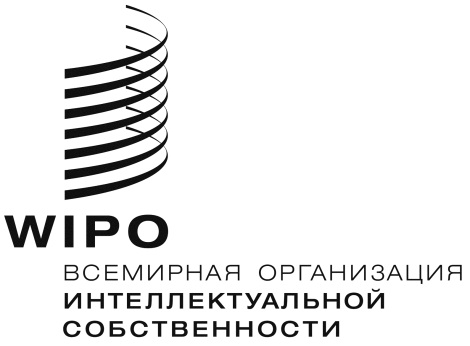 RPCT/WG/12/21PCT/WG/12/21PCT/WG/12/21оригинал:  английский оригинал:  английский оригинал:  английский дата:  22 мая 2019 г. дата:  22 мая 2019 г. дата:  22 мая 2019 г. 